Priloga 1 PROŠNJA ZA PODALJŠANJE SUBSIDIARNE ZAŠČITE Ime ____________________________ priimek _____________________________________, datum in kraj rojstva ___________________________________________________________,  državljanstvo ________________________________________________________________, v skladu s tretjim odstavkom 66. člena Zakona o mednarodni zaščiti (Uradni list RS, št. 16/17 – uradno prečiščeno besedilo in 54/21) vlagam prošnjo za podaljšanje subsidiarne zaščite.  	(kraj in datum) 	 	(lastnoročni podpis) Priloga 2 VLOGA ZA NASTANITEV V NASTANITVENIH ZMOGLJIVOSTIH URADAIme ____________________________ priimek ___________________________________, datum rojstva ______________, ime in priimek ter naslov zakonitega zastopnika oziroma skrbnika (če je vlagatelj postavljen pod skrbništvo): __________________________________________________________________________vlagam vlogo za (ustrezno obkroži):nastanitev v nastanitvenih zmogljivostih uradapodaljšanje bivanja v nastanitvenih zmogljivostih uradanastanitev družinskih članov (postopek združevanja družine)Družinski člani:IZJAVA Izjavljam, da so vsi podatki, ki sem jih navedel/-la v vlogi, resnični. 	(kraj in datum) 	 	(podpis vlagatelja) Priloga 3VLOGA ZA NASTANITEV V NASTANITVENIH ZMOGLJIVOSTIH URADA(novo nastale okoliščine ranljivosti)Ime ____________________________ priimek ___________________________________, datum rojstva ______________,  ime in priimek ter naslov zakonitega zastopnika oziroma skrbnika (če je vlagatelj postavljen pod skrbništvo): __________________________________________________________________________Družinski člani:Prilagam naslednja dokazila:1.___________________________________________2.___________________________________________3. ___________________________________________IZJAVA Izjavljam, da so vsi podatki, ki sem jih navedel/-la v vlogi, resnični. 	(kraj in datum) 	 	(podpis vlagatelja) Priloga 4 OBVESTILO O PREJEMANJU LASTNIH SREDSTEV Ime _________________________ priimek _____________________________________, datum rojstva ______________,  ime in priimek ter naslov zakonitega zastopnika oziroma skrbnika (če je vlagatelj postavljen pod skrbništvo) _________________________________________________________________________, izjavljam, da imam jaz/moji družinski člani naslednja lastna sredstva za preživljanje:  Prilagam naslednja dokazila:1.___________________________________________2.___________________________________________3. ___________________________________________IZJAVA  Izjavljam, da so vsi podatki, ki sem jih navedel/-la, resnični.	(kraj in datum) 	 	(podpis vlagatelja) Priloga 5 ZAHTEVEK ZA DENARNO NADOMESTILO ZA ZASEBNO NASTANITEVI. PODATKI O VLAGATELJU Ime ___________________ priimek ___________________________________________, datum rojstva _________, naslov: ______________________________________________________________________________________________________________________ime in priimek ter naslov zakonitega zastopnika oziroma skrbnika (če je vlagatelj postavljen pod skrbništvo) _________________________________________________________________________, vlagam zahtevek za dodelitev denarnega nadomestila za zasebno nastanitev na naslovu zase in za naslednje družinske člane (vpišite): II. PODATKI O DOHODKIH IN PREJEMKIH V treh mesecih pred mesecem vložitve zahtevka za dodelitev denarnega nadomestila za zasebno nastanitev smo jaz in moji družinski člani, navedeni v tem zahtevku za denarno nadomestilo, ali zavezanci, ki so mene ali nas dolžni in zmožni preživljati, prejeli naslednje dohodke (vpišite): Denarno nadomestilo za nastanitev na zasebnem naslovu naj se izplača:vlagatelju/icinajemodajalcu/kiIII. PRILOGE (ustrezno obkrožite): kopija najemne pogodbe, kopija dodatka k najemni pogodbi,soglasje najemodajalca z nakazilom denarnega nadomestila na njegov račun,dokazilo o dohodkih vlagatelja oziroma njegovih družinskih članov za zadnje tri mesece pred mesecem vložitve zahtevka, potrdilo o dohodkih zavezanca, ki je vlagatelja oziroma njegove družinske člane dolžan in zmožen preživljati, za zadnje tri mesece pred mesecem vložitve zahtevka, odločba o prejemanju denarne socialne pomoči,potrdilo o šolanju,drugo (napišite): __________________________________________________________________. IZJAVA Izjavljam: da so vsi podatki, ki sem jih navedel/-la v vlogi, resnični, da sem seznanjen/a s 105. členom Zakona o mednarodni zaščiti (Uradni list RS, št. 16/17 – uradno prečiščeno besedilo in 54/21), ki določa, da moram Uradu za oskrbo in integracijo migrantov nova dejstva in okoliščine ali spremembe, ki vplivajo na uveljavljanje mojih pravic in izpolnjevanje dolžnosti, sporočiti v osmih dneh od dneva, ko so nastale, in z 18. členom Uredbe o načinih in pogojih za zagotavljanje pravic osebam s priznano mednarodno zaščito (Uradni list RS, št. 173/21), ki določa, da moram uradu najpozneje v osmih dneh od nastanka sporočiti vse spremembe, ki lahko vplivajo na odmero denarnega nadomestila,da sem seznanjen/a z 22. členom Uredbe o načinih in pogojih za zagotavljanje pravic osebam s priznano mednarodno zaščito (Uradni list RS, št. 173/21), ki določa, da moram neupravičeno prejeto denarno nadomestilo za zasebno nastanitev vrniti.   	(kraj in datum) 	 	(podpis vlagatelja) Priloga 6 OBRAZEC ZA SPOROČANJE SPREMEMBglede uveljavljanja pravice do denarnega nadomestila za nastanitev na zasebnem naslovuIme ___________________ priimek ___________________________________________, datum rojstva ___________, naslov:_____________________________________________________________________________________________________________________ime in priimek ter naslov zakonitega zastopnika oziroma skrbnika (če je vlagatelj postavljen pod skrbništvo)_________________________________________________________________________, sporočam zase in za svoje družinske člane naslednje spremembe o:pridobljenih ali zgubljenih lastnih dohodkih,številu družinskih članov (poroka, rojstvo otroka, prihod združenih družinskih članov v Republiko Slovenijo...) zaposlitvi ali izgubi zaposlitve, osebnem bančnem računu,prejemniku nakazila denarnega nadomestila,sklenitvi nove najemne pogodbe, višini najemnine in stroškov,drugo.Obrazložitev: 	    ____________________________________________________________________________________________________________________________________________________________________________________________________________________________________________________________________________________________Priloge:_____________________________________________________________________________________________________________________________________________________________________________________________________________________	          (kraj in datum) 	 	                                               (podpis vlagatelja)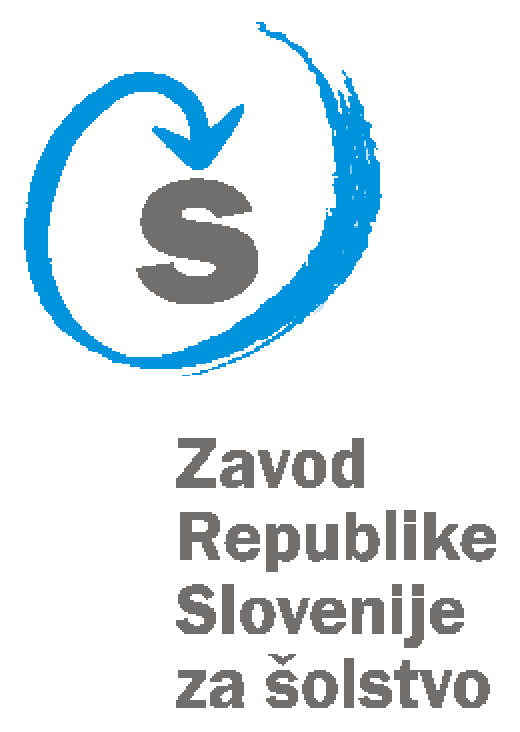 Poljanska 28, LjubljanaPRIJAVA NA PREIZKUS ZNANJA ZA VKLJUČITEV V SREDNJEŠOLSKO IZOBRAŽEVANJEna podlagi 26. člena Uredbe o načinih in pogojih za zagotavljanje pravic osebam s priznano mednarodno zaščito (Uradni list RS št. 173/21)IME IN PRIIMEK:……………………………………………………………………………………….DATUM ROJSTVA:…………………………………………………………………………………….EMŠO:…………………………………………………………………………………………………...KRAJ IN DRŽAVA ROJSTVA:………………………………………………………………………...DRŽAVLJANSTVO:…………………………………………………………………………………….NASLOV ZDAJŠNJEGA BIVALIŠČA:………………………………………………………………PREIZKUS ZNANJA OPRAVLJAM (ustrezno obkroži oziroma navedi ustrezno številko):PRVIČ……….DRUGIČ……….TRETJIČ………Poljanska 28, LjubljanaNa podlagi 28. člena Uredbe o načinih in pogojih za zagotavljanje pravic osebam s priznano mednarodno zaščito(Uradni list RS, št. 173/21) izdaja izvajalec preizkusa znanja naslednjePOTRDILOo  o p r a v l j e n e m  p r e i z k u su  z n a n j aIme in priimek:________________datum rojstva:____________je uspešno opravil/-a preizkus znanja.Poljanska 28, LjubljanaNa podlagi 29. člena Uredbe o načinih in pogojih za zagotavljanje pravic osebam s priznano mednarodno zaščito (Uradni list RS, št. 173/21) izdaja izvajalec preizkusa znanja naslednjeOBVESTILOo  p r e i z k u s u  z n a n j aIme in priimek:________________datum rojstva:____________ni opravil/-a preizkusa znanja.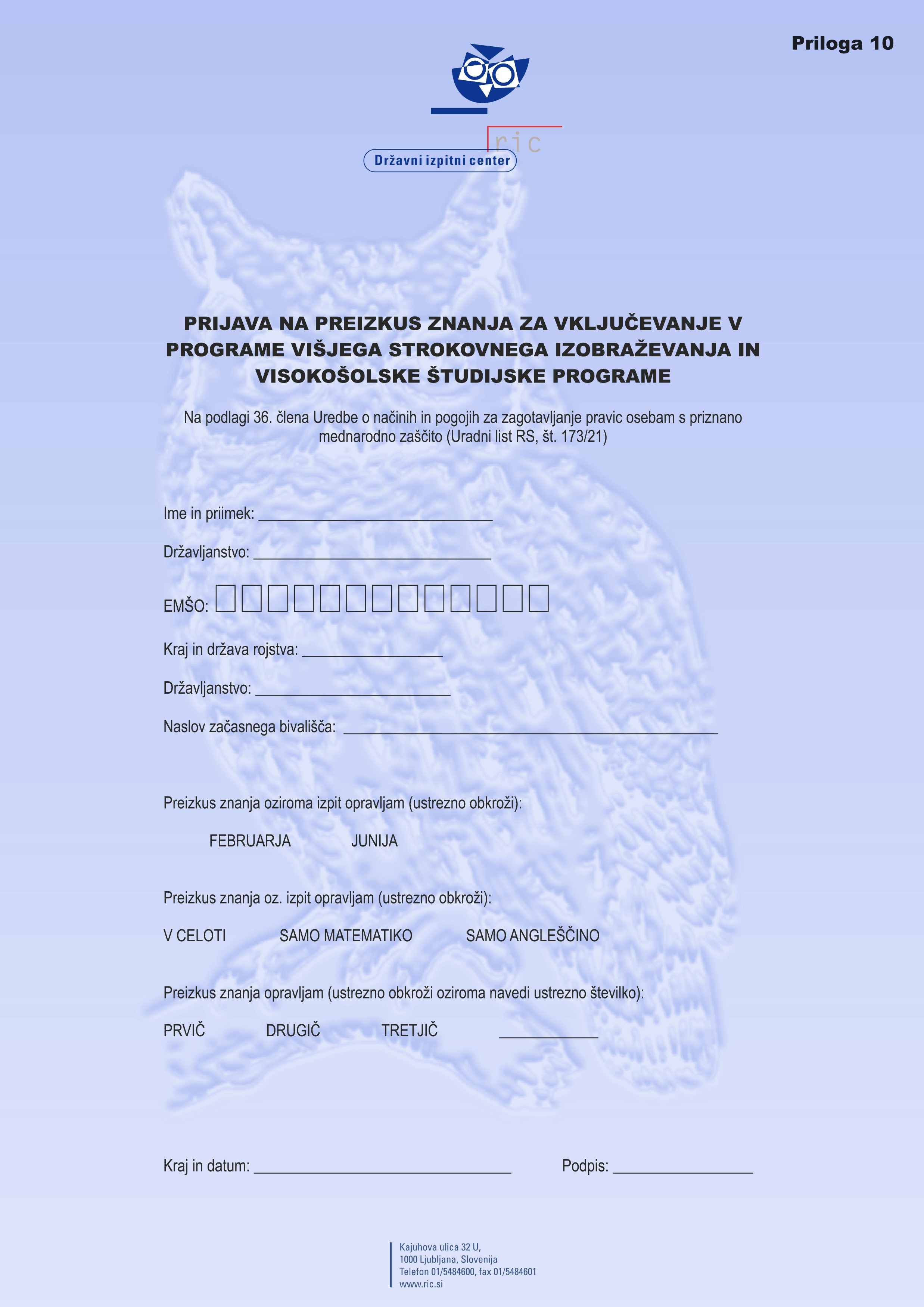 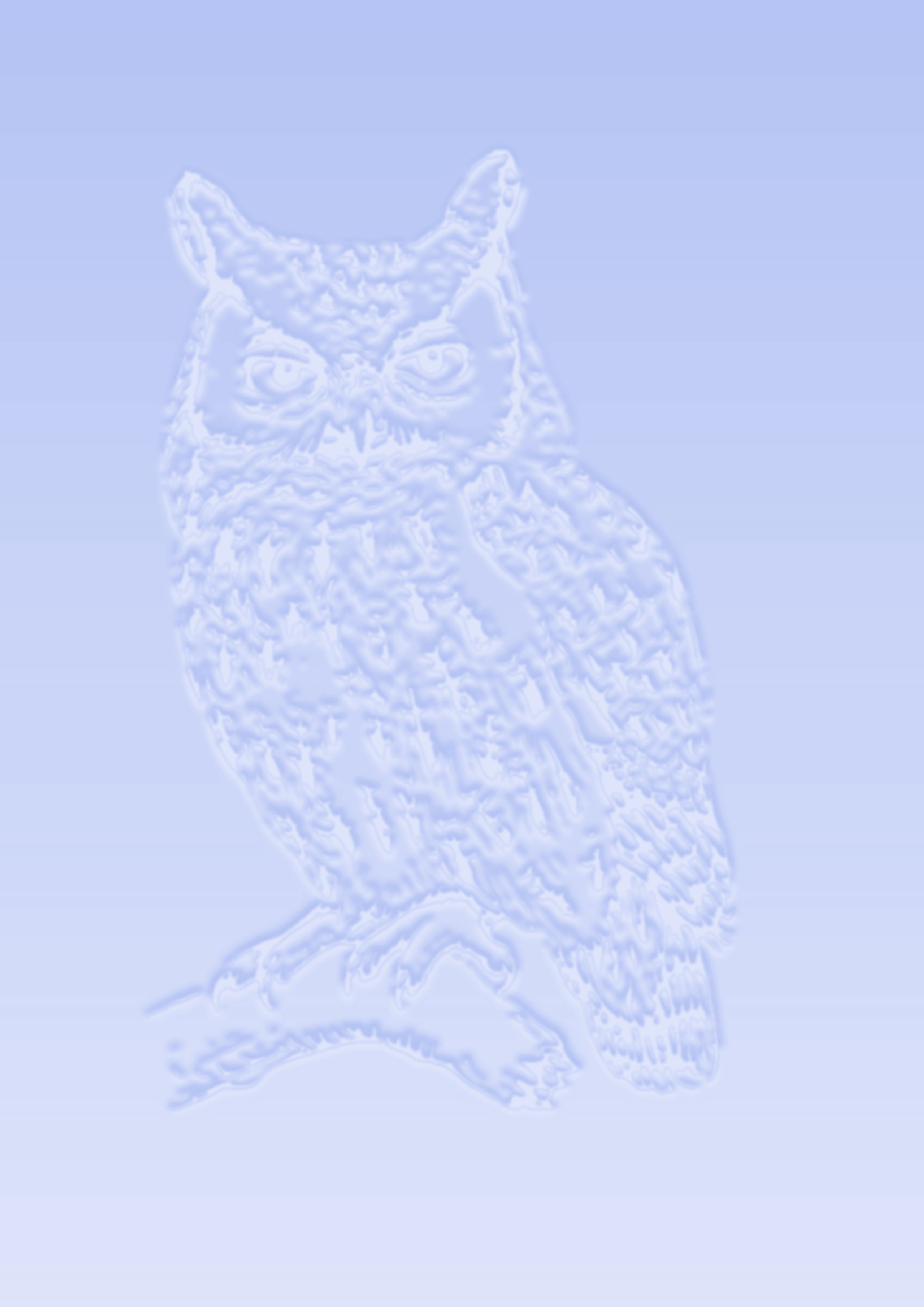 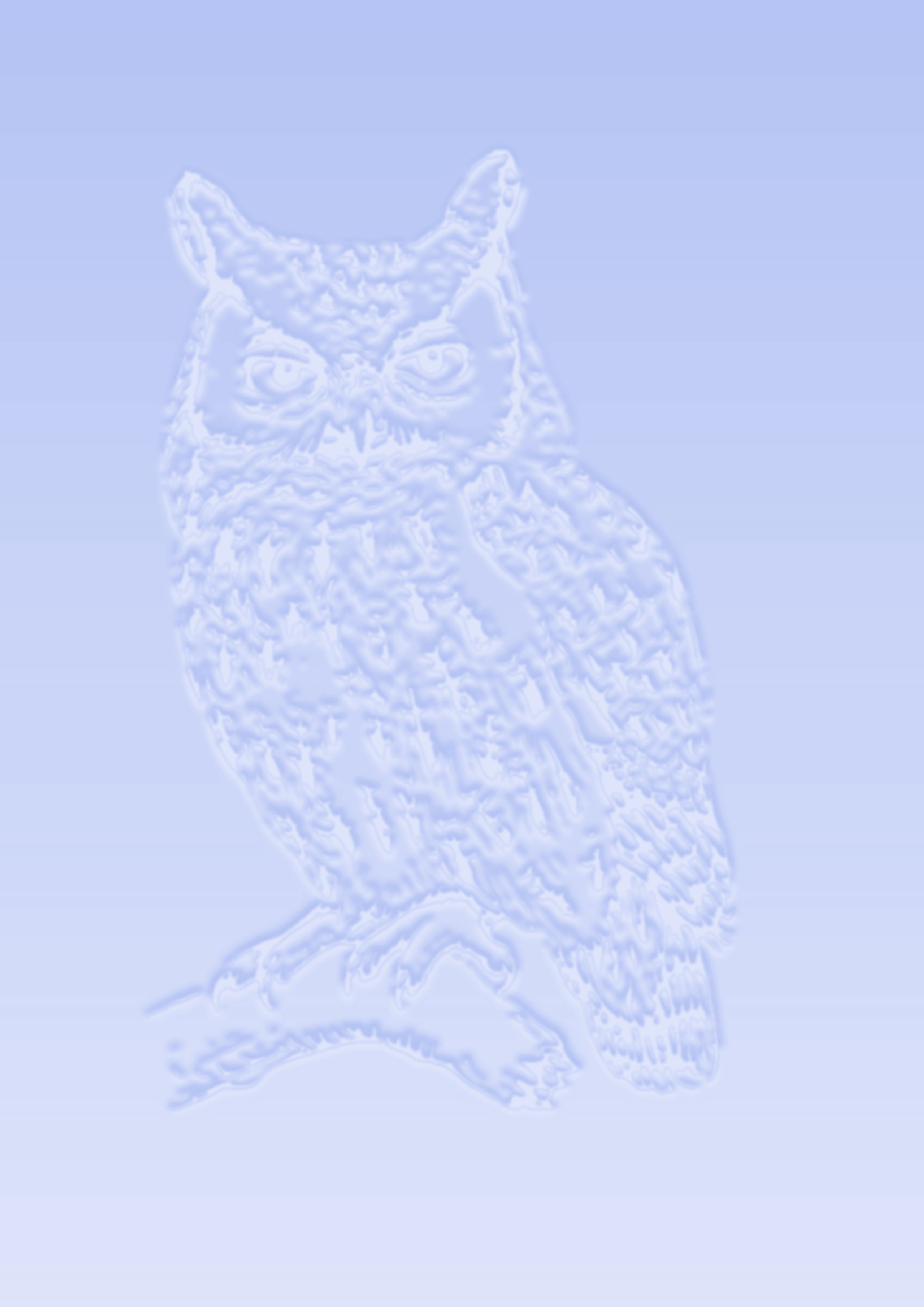 Priloga 13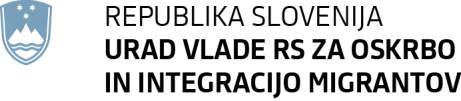 Številka zadeve: _________________________ Na podlagi drugega odstavka 49. člena Uredbe o načinih in pogojih za zagotavljanje pravic osebam s priznano mednarodno zaščito (Uradni list RS, št. 173/21) Urad Vlade Republike Slovenije za oskrbo in integracijo migrantov izdaja NAPOTILO NA TEČAJ SLOVENSKEGA JEZIKA Ime _________________________ priimek ____________________________________, EMŠO ___________________, kraj rojstva _____________________________________, naslov prebivališča ___________________________________________, je napotena na program učenja slovenskega jezika, in sicer v obsegu ______ ur. 	Žig 		(kraj in datum) 	(podpis uradne osebe) Priloga 14Številka zadeve: _________________________ Na podlagi drugega odstavka 50. člena Uredbe o načinih in pogojih za zagotavljanje pravic osebam s priznano mednarodno zaščito (Uradni list RS, št. 173/21) Urad Vlade Republike Slovenije za oskrbo in integracijo migrantov izdaja NAPOTILO NA TEČAJ SPOZNAVANJA SLOVENSKE DRUŽBE Ime _______________________ priimek _____________________________________, EMŠO _________________, kraj rojstva ______________________________________, naslov prebivališča ____________________________________________, je napotena na tečaj spoznavanja slovenske družbe v obsegu 60 ur. 	Žig 		(kraj in datum) 	(podpis uradne osebe) Priloga 15 Številka zadeve: ____________________________ ZAHTEVEK ZA IZDAJO NAPOTILA NA PREIZKUS ZNANJA SLOVENSKEGA JEZIKAIme____________________________ priimek ____________________________________, EMŠO_____________________, kraj rojstva _____________________________________, Naslov prebivališča __________________________________________________________Izpit bom opravljal/-a  dne    pri izvajalcu ______________	                    (datum opravljanja izpita)__________________________________________________________________________ 	(naziv izvajalca in  njegov naslov) 	 	(kraj in datum) 	                                                      (podpis vlagateljaPriloga 16Številka zadeve: 	 Na podlagi 53. člena Uredbe o načinih in pogojih za zagotavljanje pravic osebam s priznano mednarodno zaščito (Uradni list RS, št. 173/21) Urad Vlade Republike Slovenije za oskrbo in integracijo migrantov izdajaNAPOTILO NA PREIZKUS ZNANJA IZ SLOVENSKEGA JEZIKAIme____________________________ priimek ____________________________________, EMŠO_____________________, kraj rojstva _____________________________________, naslov prebivališča ____________________________________________, je napoten/-a na preizkus znanja slovenskega jezika k izvajalcu  __________________________________________________________________________ 	(naziv izvajalca in njegov naslov) 	 Stroške prvega opravljanja preizkusa znanja iz slovenskega jezika krije Urad Vlade Republike Slovenije  za oskrbo in integracijo migrantov. Ime in priimek Datum rojstva Sorodstveno razmerje Ime in priimek Datum rojstva Sorodstveno razmerje Ime in priimek Vrsta Začetek prejemanja Višina /EURIme in priimek Datum rojstva Sorodstveno razmerje Ime in priimek Vrsta dohodka Priloga 7Priloga 7KRAJ IN DATUM:…………………………….PODPIS:………………………………………Priloga 8Priloga 8Evidenčna številkaŠtevilka potrdilaKraj in datumPodpisnik komisijePriloga 9Priloga 9Evidenčna številkaŠtevilka obvestilaKraj in datumDirektor Zavod RS za šolstvo      Cesta v Gorice 15, 1000 Ljubljana T: 01 200 84 01 E: gp.uoim@gov.si www.gov.si       Cesta v Gorice 15, 1000 Ljubljana T: 01 200 84 01 E: gp.uoim@gov.si www.gov.si        Cesta v Gorice 15, 1000 Ljubljana T: 01 200 84 01 E: gp.uoim@gov.si www.gov.si (kraj in datum) Žig (podpis uradne osebe) 